Информационная справка о фестивале «Путешествие по России», посвященный Году экологии в России17-19 ноября 2017 годаФестиваль «Путешествие по России» – масштабный проект, который знакомит зрителей с культурой и обычаями регионов России и включает в себя кинопоказы игровых и документальных фильмов, творческие встречи, мастер-классы и выставки. Впервые он состоялся в марте 2014 года в кинотеатрах «Факел», «Звезда», «Сатурн», «Спутник» и «Тула» (г. Москва). В программу вошли фильмы об Алтае, Архангельске и Бурятии. Следующие​ 6 этапов проекта прошли в 2014 – 201​6​ годах. Зрители познакомились с Красноярским краем, Башкирией, Дагестаном, Северной Осетией, Краснодарским краем, Тувой, Чукоткой, Курильскими и Командорскими островами, Ненецким автономным округом​, республикой Саха (Якутия)​. В День геолога 5 апреля 2015 года в кинотеатре «Космос» состоялся премьерный показ художественного фильма Александра Мельника «Территория». Проект осуществляется при поддержке Министерства природных ресурсов и экологии России, Союза кинематографистов России и Русского географического общества.Руководитель проекта – член Союза композиторов РФ и Союза театральных деятелей РФ – Ирина Белова. Специальные гости фестиваля1.	Белова Ирина – художественный руководитель и программный директор  кинофестиваля «Путешествие по России». Член Союза композиторов России и Союза театральных деятелей России.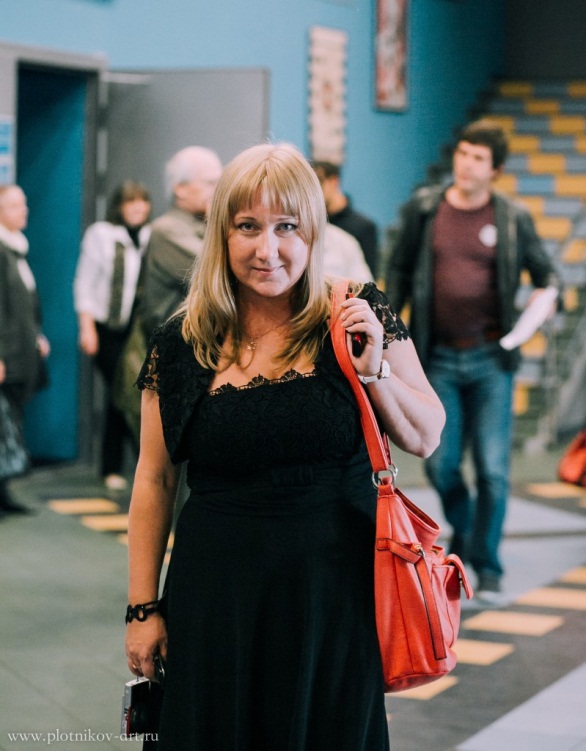 Родилась 6 января 1975 года в г. Красноярске.Образование высшее — Красноярский государственный институт искусств, 1999г. (классы доктора искусствоведения, профессора Л. В. Гавриловой и композитора В. Н. Сенегина). Стажировалась в Международном композиторском центре в «Alpha-studio» (Visby.VICC, Sweden) и «Studio-EMS» Национального концертного института Швеции (Stockholm, Sweden).Живет и работает в Москве. 2014-2017 г.г. — куратор проектов, руководитель фестивального отдела в «Московском кино». С 2017 года  - куратор проектов в Ассоциации анимационного кино.Сотрудничает с Московским государственным университетом имени М. В. Ломоносова и Высшим театральным училищем (институтом) имени М.С. Щепкина при Государственном академическом Малом театре России.Композитор и Член правления ФОНДА СОЦИАЛЬНОГО КИНО (ФСК).Профессионально пишет музыку с 1996 года.В качестве куратора проектов участвовала в организации и проведении 16 кинофестивалей, среди которых 3 международных.Автор музыки к более 40 спектаклям; 42 документальным фильмам (для каналов: Культура, Россия, 1 канал, НТВ); 8 короткометражным; 7 мультипликационным фильмам; 5 художественным фильмам.Ольга  Стефанова – журналист, режиссёр, оператор.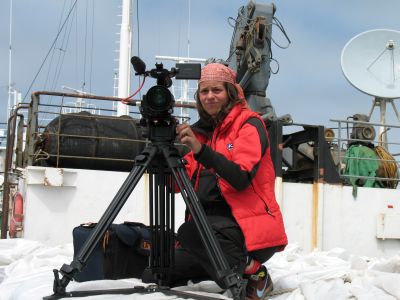           Родилась в 1981 году в МосквеОБРАЗОВАНИЕ1997 – 2002 МГУ им. М.В. Ломоносова, факультет журналистики, параллельно с учёбой работала журналистом в московских СМИ:- корреспондент детской редакции «Радио-1 Останкино»- корреспондент программы «Доброе утро», ОРТ- авторская рубрика «Отличные люди» в программе «День за днём», ТВ-6- автор отдела образования, журнал «Карьера»- редактор в программе «Вести», РТР2001 – 2006 ВГИК им. С.А. Герасимова, режиссерский факультет, мастерская Игоря ГелейнаИЗБРАННАЯ ФИЛЬМОГРАФИЯКак режиссер: Документальная дилогия «Свет Белого моря», фильм второй, 2005, киностудия Гамаюн – Специальный приз жюри «За операторское мастерство» на фестивале Антропологических фильмов в Салехарде «Беслан. Право на жизнь», 2006, киностудия Сирин – Приз правозащитных организаций им. Феликса Светова на фестивале «Сталкер» в МосквеКак режиссер и оператор:«В лето 7515-ое от сотворения мира», 2008, киностудия Сирин«Мамуля», 2009, киностудия Алконост«Зимовка», 2010, киностудия Сирин – Приз за лучшую операторскую работу на фестивале «Послание к человеку» в Санкт-Петербурге«Пограничный эффект», фильм третий «Время собирать», 2012, киностудия Остров«Русская Антарктида. XXI век», кинокомпания СИНЕОН-фильм, 2015, эфир на телеканале «Россия-1» «Станция Восток. На пороге жизни», кинокомпания ЛЕКС ФИЛЬМ, 2016, эфир на телеканале «Россия-1» – Приз зрительских симпатий на фестивале «Сильные духом» в Сербии – Первое место в номинации «Отцы и дети» на телефоруме «Вместе» в Москве– Главная премия Русского географического общества 2016 2013 год – специальный корреспондент программы «Вести» в Антарктиде:Впервые в истории российского телевидения в эфире – репортажи с места события из Антарктиды. Корреспондент, оператор, монтажёр, инженер по спутниковой передаче данных – в одном лице.  Леонид Круглов – путешественник, фотограф, член Русского Географического Общества, этнограф, режиссер-документалист, имеющий за плечами более 20 лет экспедиционной работы, 55 экспедиций в самые труднодоступные места земного шара, десятки видеофильмов, и выставочных экспозиций. 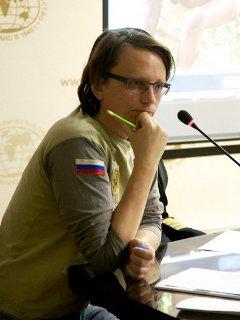 Родился в 1970 году в Москве. В 1991 году окончил исторический факультет Московского педагогического института.Опыт съемок в самых труднодоступных местах мира и работа для NG,   GEO, и «Первого» канала и каналов «Россия 1» и «Россия 2».ФИЛЬМОГРАФИЯ 1.	Великий северный путь (2017)2.	Сшитые стрелы (2014)3.	Вокруг света (2014)4.	GEO: Непознанный мир. Земля (мини-сериал, 2007)5.	GEO: Диалог со всем миром (сериал, 2004)
